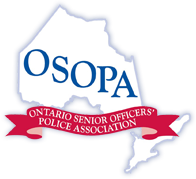 2019 OSOPA CONFERENCE AND AGMNovember 6-8, 2019Region of WaterlooREGISTRATION FORMPayment information:Make cheque for $325.00 payable to Waterloo Regional Police Senior Officers AssociationMail cheque to:     	Waterloo Regional Police Senior Officers Association		    	200 Maple Grove Rd.			Cambridge, Ont. N3H 5M1 		   	Attention: Susan Wilson Conference location:     Cambridge Hotel & Conference Centre		              700 Hespeler Rd.			Cambridge, ON N3H 5L8		              1-866-622-1505 Link to book rooms at conference rate:  https://reservations.travelclick.com/12264?groupID=2524871.The discount code of “WRPS” should be pre-populated, please add if missing to obtain the preferred rate.For Further Information Contact:     	Mr. Paul Cormier					Superintendent Tom BercziWaterloo Regional Police Service			Waterloo Regional Police ServicePaul.cormier@wrps.on.ca				tom.berczi@wrps.on.ca				519-570-9777, ext. 8810				519-570-9777, ext. 8395Name:Title/Rank:Organization:Organization Address:City/Postal Code: E-mail:Telephone: Please e-mail completed registration form to susan.wilson@wrps.on.caPlease e-mail completed registration form to susan.wilson@wrps.on.ca